План-конспектдистанционного занятияпедагога дополнительного образованияПигасовой Ирины ВячеславовныДата проведения: 24.02.2022Время проведения: 14.00-15.40, 15.50-17.30Объединение: «Чудесная мастерская»Программа: «Юный дизайнер»Группа № 01-111, № 01-112Тема: «Вышивание. Оформление работы в рамку изученными техниками (декупаж)».Цель: Расширить кругозор воспитанников в процессе изучения данного вида прикладного творчества; сформировать знания о существующих видах декоративно-прикладного творчества, об особенностях их выполнения.Задачи: Воспитывать художественный вкус и творческое отношение к работе, настойчивость в достижении цели, аккуратность, бережливость, сознательное выполнение правил безопасности при работе с режущими, колющими предметами и лаком.Материалы: объект для декупирования (рамка для фотографий - основа), ножницы, салфетки (бумага с картинками) для вырезания, клей ПВА, кисти, лак по дереву, гуашь – для  окрашивания фона и нанесения дополнительных элементов в рисунке.Ход занятия:Перед нами стоит задача  выделить основные элементы декупажа и сделать гуашью прорисовку на них. При этом обращайте внимание на основную гамму основных цветов, используемую в ваших работах. Цвета прорисованных элементов не должны сильно выбиваться от основного тона Прежде чем приступить выполнять практическую часть работы, предлагаю вам вспомнить процесс покрытия работы лаком. Ведь это один из самых важных этапов работы в декоративно-прикладной технике «Декупаж». Декупажная работа лишь тогда хорошо выглядит, когда наклеенный мотив полностью сливается с фоном, находится с ним на одном уровне, нет "ступеньки" при переходе от бумаги к фону. Это достигается многоразовым покрытием предмета лаком.Прежде чем приступить к работе, давайте повторим технику безопасности при работе с ножницами, клеем и лаком.Теория: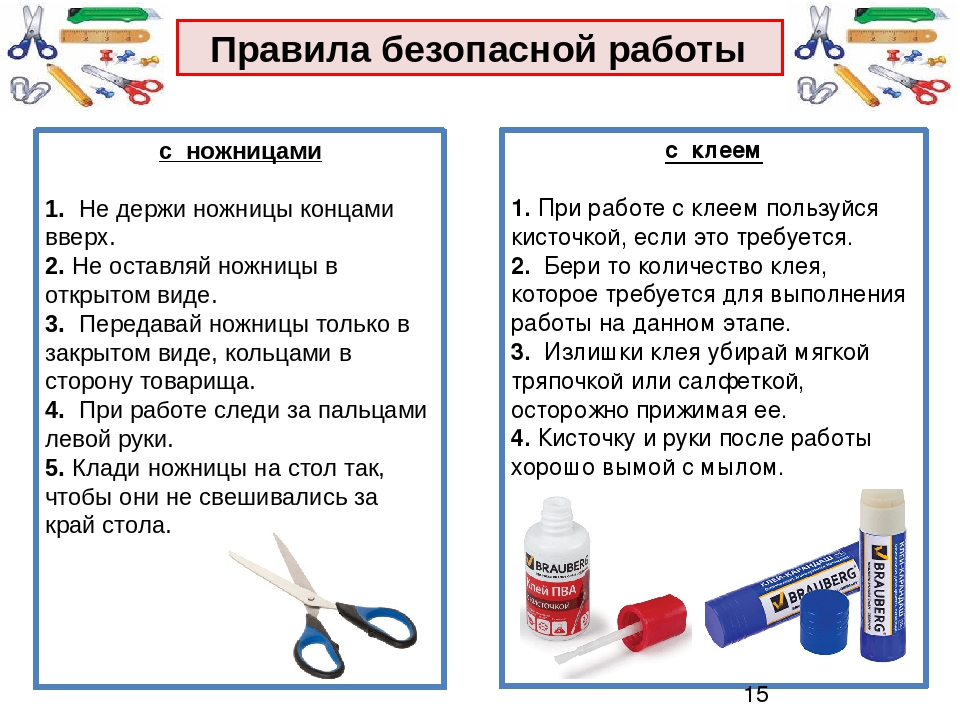 Техника безопасности при работе с лаком.1.Содержать рабочее место в чистоте, не допускать загромождениярабочего места посторонними предметами.2.При работе с лаками использовать индивидуальные средства защиты кожных покровов.3.Закрывать стол клеенкой.4.Банку с лаком ставить прямо перед собой в стороне от материалов и инструментов.5.Избегать попадания в глаза, в рот, на слизистую носа.6.При попадании лака в глаза срочно пробыть их водой.7.При работе для рук использовать влажную тряпку.8.При работе не отвлекаться и не отвлекать других9.По окончании работы лаки закрыть, вымыть кисть, вымыть посуду и проветрить помещение.Основная частьЗадание:Оформить  рамку для вышитых работ в технике "декупаж" в своем стиле, следуя следующим этапам:1.Приклеивание салфетки к рамкеПодберите подходящую салфетку с рисунком или узором. Клеем ПВА промажьте полностью рамочку. И на клеевой слой осторожно, чтобы не было складок, приложите салфетку. Обязательно поверх салфетки нанесите клей. Таким образом оклеиваем всю поверхность поделки. Когда клей полностью высохнет, поверхность станет прозрачной, далее на нее можно будет наносить прорисовку гуашью, а далее один или два слоя акрилового лака.
  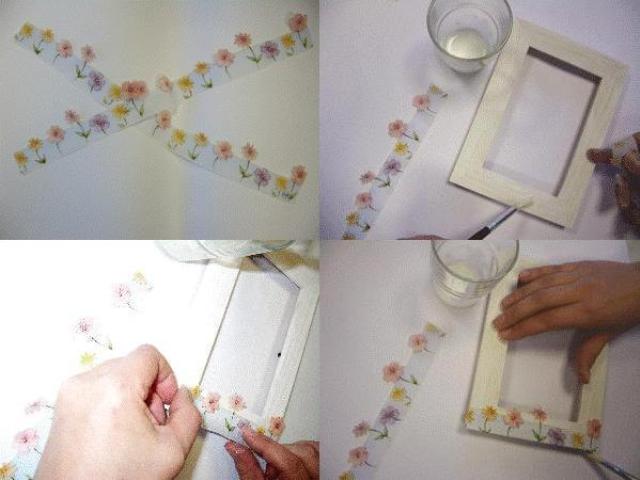 2.Декорирование готовой рамки гуашью (прорисовка дополнительных элементов)После того, как декупажная карта приклеилась и бумага высохла, возникает вопрос дальнейшего его оформления. У многих начинающих мастеров именно на этом этапе возникают сложности. Разберем основные творческие моменты.После приклеивания декупажного фрагмента зачастую необходимо декорировать саму поверхность изделия — создать фон для декупажа.Художественная задача фона — соединить рисунок с поверхностью изделия. Фон для декупажного рисунка почти всегда создается после его нанесения на поверхность. Для его создания используются акриловые краски (в нашей работе мы используем гуашевые краски, при этом кисть минимально смачиваем в воде) и разные способы и техники их нанесения: окрашивание, тамповка, торцевание, «сухая кисть», потертости, кракле.Для создания фона изделия выберите цвета, присутствующие в рисунке, с целью сгладить, снивелировать цветовой переход между ним и поверхностью. Если у предмета, который вы декорируете, цвет поверхности уже задан и не меняется, то требуется принять дизайнерские конструктивные решения по декорированию и обыграть фрагмент: вписать в рамку или, наоборот, нарочито выделить декупажный рисунок.Есть один интересный секрет декупажа от мастеров: для того чтобы иллюзия росписи была полной, декупажный фрагмент нарочито прорисовывают, придавая объем мазку как на бумаге, так и на поверхности рядом с ней. Для этого мы используем максимально густую краску.3.Покрытие готовой рамки лаком. Физкультминутка.Когда у вас появится усталость от работы, предлагаю вам немного отвлечься и выполнить интересную физкультминутку.
Вверх рука и вниз рука.
Потянули их слегка.
Быстро поменяли руки!
Нам сегодня не до скуки. (Одна прямая рука вверх, другая вниз, рывком менять руки.)
Приседание с хлопками:
Вниз — хлопок и вверх — хлопок.
Ноги, руки разминаем,
Точно знаем — будет прок. (Приседания, хлопки в ладоши над головой.)
Крутим-вертим головой,
Разминаем шею. Стой! (Вращение головой вправо и влево.)Домашнее задание: Выслать фото этапов работы №1 и №2 на «WhatsApp» (89202478292) Пигасова Ирина ВячеславовнаТворческих вдохновений Вам и не забудьте по окончании работы навести порядок на своем рабочем месте!